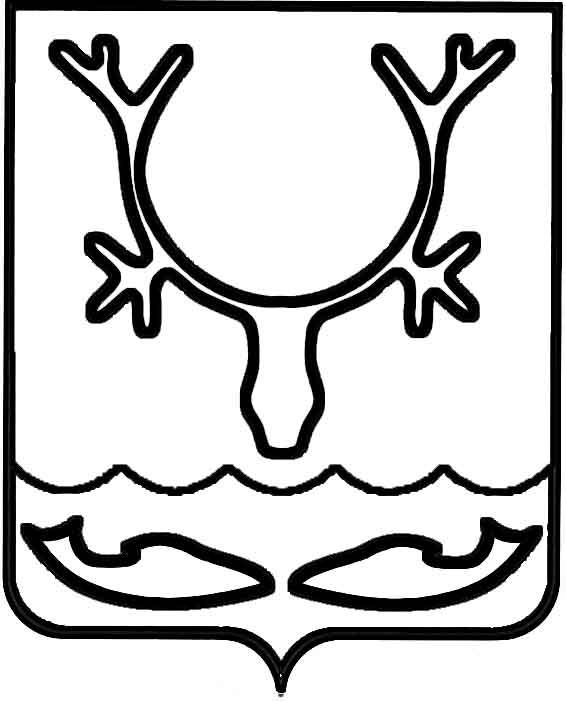 СОВЕТ городского округа "Город НАРЬЯН-МАР"38-я сессия III созыва_____________________________________ решениеВ соответствии с законом Ненецкого автономного округа от 25.10.2010 № 73-оз "О пенсии за выслугу лет лицам, замещавшим должности муниципальной службы в Ненецком автономном округе" Совет городского округа "Город Нарьян-Мар" РЕШИЛ:Внести в решение Совета городского округа "Город Нарьян-Мар" от 29.04.2010 № 102-р "Об утверждении Положения "О комиссиях по установлению стажа муниципальной службы муниципальных служащих, замещающих должности муниципальной службы в органах местного самоуправления МО "Городской округ "Город Нарьян-Мар" изменения, изложив преамбулу в следующей редакции:"В соответствии с законом Ненецкого автономного округа от 24.10.2007 № 140-оз "О муниципальной службе в Ненецком автономном округе", статьей 5 закона Ненецкого автономного округа от 25.10.2010 № 73-оз "О пенсии за выслугу лет лицам, замещавшим должности муниципальной службы в Ненецком автономном округе" Совет городского округа "Город Нарьян-Мар" РЕШИЛ:".Внести в Положение "О комиссиях по установлению стажа муниципальной службы муниципальных служащих, замещающих должности муниципальной службы в органах местного самоуправления МО "Городской округ "Город Нарьян-Мар", утвержденное решением Совета городского округа "Город Нарьян-Мар" от 29.04.2010 № 102-р (в редакции решения городского Совета от 25.02.2016 № 195-р), следующие изменения:Пункт 1.1 изложить в следующей редакции:"1.1. Настоящим Положением в соответствии законом Ненецкого автономного округа от 24.10.2007 № 140-оз "О муниципальной службе в Ненецком автономном округе", статьей 5 закона Ненецкого автономного округа от 25.10.2010 № 73-оз "О пенсии за выслугу лет лицам, замещавшим должности муниципальной службы в Ненецком автономном округе" определяется порядок образования и деятельности комиссий по установлению стажа муниципальной службы муниципальных служащих, замещающих должности муниципальной службы в органах местного самоуправления МО "Городской округ "Город Нарьян-Мар" (далее - Комиссия).".В пункте 1.3 слова "ежемесячной доплаты к страховой пенсии" заменить словами "пенсии за выслугу лет".Настоящее решение вступает в силу со дня его принятия и подлежит официальному опубликованию.г. Нарьян-Мар24 марта 2017 года№ 355-рО внесении изменений в решение "Об утверждении Положения "О комиссиях по установлению стажа муниципальной службы муниципальных служащих, замещающих должности муниципальной службы в органах местного самоуправления МО "Городской округ "Город Нарьян-Мар"Глава городского округа"Город Нарьян-Мар"___________________О.О. БелакИ.о. председателя Совета городского округа "Город Нарьян-Мар"____________________В.Д. Кыркалов